Упражнения к лексикеA: Текст 1Sprache im KontextПрочитайте текст о выходных на природе. В тексте пропущены некоторые слова (1-7). Выберите подходящее по смыслу слово из вариантов, данных внизу. Впишите соответствующую букву (A, B, C или D) в матрицу для ответов. Пример (0) уже выполнен.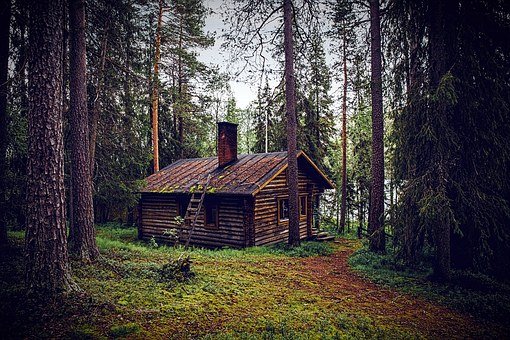 Выходные нa природеКогда живёшь _________ (0) мегаполисе, так хочется отправиться на выходные за _________ (1) и провести время на природе. Хорошо, когда есть дача. Можно париться в бане, сидеть около реки или озера, загорать, _________ (2) рыбу. А если _________ (3) лодка, то можно ловить рыбу даже посередине реки.Часто можно увидеть, как у _________ (4) люди готовят мясо или рыбу. Иногда я замечаю, что когда эти люди _________ (5) домой, после них остается мусор, _________ (6) они кидают на землю. Это же не сложно: собрать мусор в мешок и выбросить в контайнер для мусора, откуда его заберут на свалку.Надеюсь, что таких безотвественных _________ (7) не много. Я думаю, что мы должны привлекать внимание людей _________ (8) проблеме мусора, а также обязательно показывать пример, как нужно заботиться о нашей природе, содержать_________ (9) в чистоте и таким образом _________ (10) влиять на других людей. Ведь защищать окружающую среду - наше общее дело.Давайте мы не будем оставаться безразличными к проблемам экологии и будем обращать больше внимания на наше поведение.Лексика: Переведите стоящие ниже слова на русский или немецкий язык!Б: Текст 2Sprache im KontextПрочитайте текст. В тексте пропущены некоторые слова. Дополните текст или одним словом или правильным окончанием в каждом пропуске.Недавно я была в г_____________ у моей подруги Олеси, котор____ живёт в Красноярске, недалеко ______ национального парка. Никогда не забуду, как мы стояли у обрыва и см______________ на Красноярские Столбы. Я была в восторге от так_____ красоты. Эт_____ день запомнится мне навсегда! Олеся не просто лю________ быть на природе, она очень ответственно относится к защ_______ окружающей среды. Её реферат о негативных эко_________________ эффектах атомных электрос__________________ победил в конкурсе молодых защитников п______________. Благодаря этому она попала в специальную  экологическую программу и поедет в заповедник Кивач, где б_____________ работать волонтёром. Этот заповедник расположен в Карелии. У Олеси будут еда и ж___________, и конечно прекрасная природа. А больше ей ничего не нужно. Что касается меня, то я не отказываюсь от охраны природы, но и не хочу тр______________ много времени на это. Лучше я погуляю по набережной или поч____________ какую нибудь книгу.В: Домашнее заданиеНапишите предложения с данными словами. Если вы можете, используйте больше одного слова в одном предложении.к счастью______________________________________________________________________________________________________________________________________детский сад или садик______________________________________________________________________________________________________________________________________двухкомнатная квартира______________________________________________________________________________________________________________________________________грустный______________________________________________________________________________________________________________________________________оставаться, остаться______________________________________________________________________________________________________________________________________вдохновлять людей/кого-либо______________________________________________________________________________________________________________________________________здание______________________________________________________________________________________________________________________________________готовиться к чему______________________________________________________________________________________________________________________________________несмотря на что (Akkusativ)______________________________________________________________________________________________________________________________________странный______________________________________________________________________________________________________________________________________гостях которая от смотрели такой красоты. Этот деньлюбит к защите окружающей среды экологических эффектах атомных электростанций защитников природы. где будет работать волонтёром. еда и жильё хочу тратитьили почитаю какую нибудь книгу.0AнаBвCсDк1AгородеBгородаCгородуDгород2AпойматьсяBпопадатьCловитьDпопадаться3AестьBбудутCедятDест4AберегаBберегеCберегDберегу5AуедутBуезжаютCприедутDприезжают6AкоторыеBкоторогоCкоторыхDкоторый7AчеловекаBлюдейCлюдяхDлюдьми8AнаBвCкDс9AеёBегоCейDим10AпозитивныйBнегативныйCнегативноDпозитивно012345678910Bрусское словонемецкое словоAufmerksamkeit auf etwas lenken (2Lös.gen)держать в чистотеотправляться - отправитьсяUmweltвыбрасывать - выбросить на свалкуwerfenunbedingtfischenзаботиться о – позаботиться овлиять на – повлиять на012345678910BDCAABDBCADРусское словоНемецкое словоОбращать - обратить вниманиеПривлекать - привлечь внимание кAufmerksamkeit auf etwas lenken (2 Lösungen)держать в чистотеsauber haltenотправляться - отправитьсяaufbrechenокружающая средаUmweltвыбрасывать - выбросить на свалкуin den Müll werfenкидать - кинутьwerfenобязательноunbedingtловить рыбуfischenзаботиться о – позаботиться оsich kümmern umвлиять на – повлиять наbeeinflussen